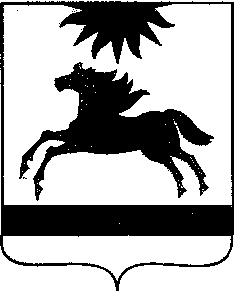 ЧЕЛЯБИНСКАЯ ОБЛАСТЬСОБРАНИЕ ДЕПУТАТОВАРГАЯШСКОГО МУНИЦИПАЛЬНОГО РАЙОНАРЕШЕНИЕ Заслушав и обсудив информацию заместителя председателя комитета по управлению имуществом администрации Аргаяшского муниципального района Валиахметовой Г.С.Собрание депутатов Аргаяшского муниципального района РЕШАЕТ:1. Комитету по управлению имуществом и земельным отношениям Аргаяшского муниципального района (Косарев С.В.) обеспечить передачу здания бывшего сельского клуба, расположенного по адресу: д. Норкино, ул. Мира, д.22 в безвозмездное пользование на 5 лет Централизованной религиозной организации  «Региональному духовному управлению мусульман Челябинской области  в составе Центрального духовного управления мусульман России» для размещения мечети  с оформлением соответствующих документов.2. Настоящее решение вступает в силу со дня подписания.Председатель Собрания депутатов Аргаяшского муниципального района                                                Л.Ф. Юсупова25 августа  2021 года  № 136О передаче здания бывшего сельского клуба, расположенного по адресу: д. Норкино, ул. Мира, д.22, для размещения мечети 